Графическое изображение схемы многомандатных избирательных округов для проведения выборов депутатов Думы Лесного муниципального округа
Тверской области первого созыва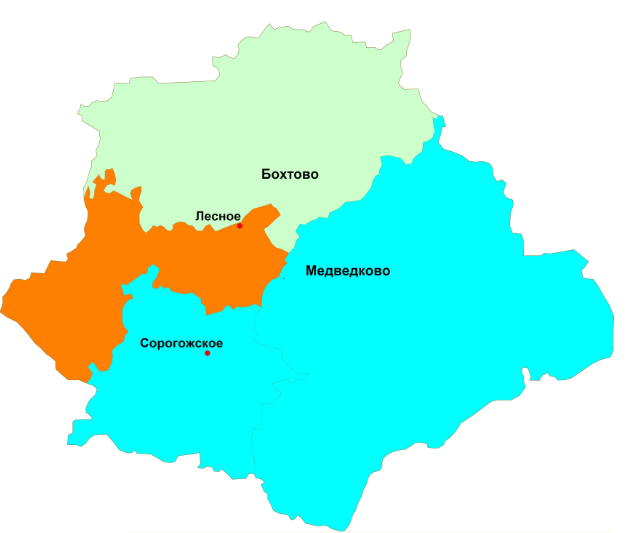 Условные обозначенияПриложение №2к постановлению территориальной избирательной комиссии Лесного районаот 03.03.2020года №106/509-4Бохтовскийпятимандатный избирательныйокруг № 1Сорогожско-Медведковскийпятимандатный избирательныйокруг № 2Лесной пятимандатный избирательныйокруг № 3